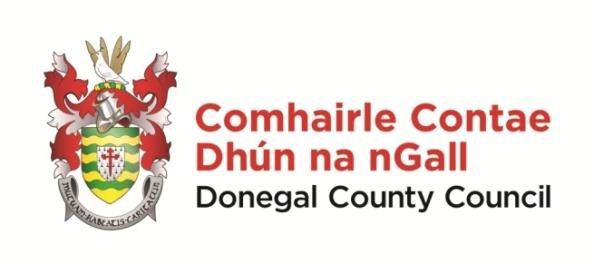 Part Time Retained Fire Fighter Application FormClosing Date: 12 Noon, Monday 19th February 2024                Please see Appendix II – Vetting Invitation Form (NVB1) - To be completed and returned with the application form. This form will only be utilised if and when the applicant is successful in progressing to garda vetting stage. An invitation to be vetted is not to be taken as an offer of employment.NotesApplicants should read these notes and the Information for Candidates booklet carefully before completing the application form.Completion of the Application FormBefore you submit your application form, please ensure that you have completed all sections, that you have signed the declaration, and that you have included all of the required accompanying documents. It is the responsibility of candidates to establish their eligibility for the post through the information provided in the application form.Please do not submit a CV with this application. Only information contained in the application form will be considered when assessing an applicant’s suitability for the post.Candidates may be short-listed on the basis of information supplied on this application form. Please ensure that you have certified copies of all qualifications, as indicated on this application form, available for inspection, if requested.The submission of false or misleading information will render an application invalid, for example where an applicant deliberately provides misleading information with regard to distances from places of residence or work (Section 4 of Application Form).Submission of Application FormThis Application Form including Appendices I & II when completed, should be returned as an attachment in either Word or PDF format by email to vacancies@donegalcoco.iePlease include “Part-time Retained Fire Fighter” in the subject line when emailing the application.Completed applications must be received not later than 12 Noon on Monday, 19th February, 2024.          Late applications will not be acceptedThe Council will retain information furnished by you for the purpose of verification of residence and status of employment. All information contained herein will be treated as strictly private and confidential. All original documents will be returned.The National Vetting Bureau (Child and Vulnerable Persons) Act, 2012 places a statutory obligation on Donegal County Council, as a relevant organisation, not to employ any person whose work involves the provision of services and/or activities to children or vulnerable persons unless satisfactory vetting has been received in respect of that person. The nature of the duties of Fire Fighter personnel is deemed to fall into a category requiring vetting.Proof of receipt of Application FormApplications submitted by email will be acknowledged automatically. Please keep this acknowledgement as proof of delivery and receipt of your application. If you do not receive an acknowledgement within 24 hours, please contact the Human Resources Department immediately at 074 91 72518.Further QueriesBy email:	nfarrell@donegalcoco.ieBy telephone:	074 91 72518ImportantCanvassing by or on behalf of the applicant will automatically disqualify.Donegal County Council is an Equal Opportunities EmployerAppendix ILETTER OF RELEASE TO ATTEND FIRE BRIGADE DUTIESAll retained fire fighters must be permitted and free to attend all emergency incidents, training and other such duties as deemed necessary by the Chief Fire Officer to fulfil their duties as a retained fire fighter.In the event of an emergency incident, retained fire fighters must respond immediately, without delay.In the event of training and other such events as deemed necessary the Chief Fire Officer, reasonable notice will be given to the retained fire fighter.I fully understand the above and agree to release	to attend all emergency incidents, training and other such duties as deemed necessary by the Chief Fire Officer.Print name:Signed:Name of Company / Employer:Address of Company / Employer:Company Stamp:Note: Person signing letter of release must have the authority to release employeeAppendix II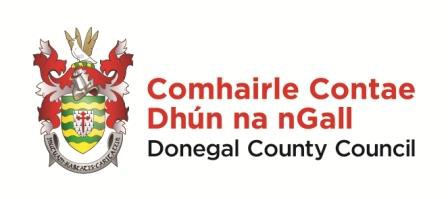 Guidelines for completing Vetting Invitation Form (NVB 1)Please read the following guidelines before completing this form.MiscellaneousThe Form must be completed in full using BLOCK CAPITALS and writing must be clear and legible. The Form should be completed in ball point pen.Photocopies will not be accepted.All applicants will be required to provide documents to validate their identity (e.g. a copy of your Driv er’s Licence or Passport). If the applicant is under 18 years of age, a completed NVB 3 - Parent\Guardian Consent Form will be required. Please note that where the applicant is under 18 years of age the electronic correspondence will issue to the Parent\Guardian. This being the case, the applicant must provide their Parent\Guardian Email address on the NVB 1 form.Personal DetailsInsert details for each field, allowing one block letter per box. For Date of Birth field, allow one digit per box.Please fill in your Email Address, allowing one character/symbol per box. This is required as the invitation to the e-vetting website will be sent to this address.Please allow one digit per box for your contact number.The Current Address means the address you are now living at.The address fields should be completed in full, including Eircode/Postcode. No abbreviations.Role Being Vetted ForThe role being applied for must be clearly stated. Generic terms such as “Volunteer” will not suffice.Declaration of ApplicationThe applicant must confirm their understanding and acceptance of the two statements by signing the application form at Section 2 and ticking the box provided.Section 1 – Personal Informationstatement for the purpose of obtaining a vetting disclosure.to make a falseForename(s):Middle Name:Surname: Date Of Birth:Email Address:Contact NumbRole Being Vetted For:Current Address:Line 1:Line 2:Line 3:Line 4:Line 5:Eircode/Postcode:SectioSection 1 – Personal Details1.1Full Name1.2Home address1.3Home Telephone No.:1.4Work Telephone No.:1.5Mobile Telephone No.:1.6Email Address:Section 2 – Fire BrigadesSection 2 – Fire BrigadesSection 2 – Fire BrigadesSection 2 – Fire Brigades2.1 Please indicate the Fire Brigade to which you wish to apply (please Tick✓):2.1 Please indicate the Fire Brigade to which you wish to apply (please Tick✓):2.1 Please indicate the Fire Brigade to which you wish to apply (please Tick✓):2.1 Please indicate the Fire Brigade to which you wish to apply (please Tick✓):Letterkenny Fire BrigadeKillybegs Fire BrigadeBuncrana Fire BrigadeGlenties Fire BrigadeCarndonagh Fire BrigadeDungloe Fire BrigadeMoville Fire BrigadeGweedore Fire BrigadeStranorlar Fire BrigadeFalcarragh Fire BrigadeDonegal Town Fire BrigadeMilford Fire BrigadeBallyshannon Fire BrigadeGlencolmcille Fire BrigadeBundoran Fire BrigadeFull Name:Section 3 - HealthSection 3 - Health3.1State of Health:3.2Are you free from any bodily infirmity?3.3Have you ever been treated for alcohol/ substance abuse?Section 4 – Home and Work LocationsSection 4 – Home and Work LocationsSection 4 – Home and Work Locations4.1Distance from place of residence to Fire Station (km):Distance from place of residence to Fire Station (km):Candidates must live within a maximum distance of 3.0 kilometres of the respective fire station.Distance will be independently checkedCandidates must live within a maximum distance of 3.0 kilometres of the respective fire station.Distance will be independently checked4.2Please provide any two of the following as evidence of place of residence (originals only)                                                                                                                                       Attached (please Tick✓)Please provide any two of the following as evidence of place of residence (originals only)                                                                                                                                       Attached (please Tick✓)Recent utility bill i.e. ESB, Bord Gáis, Telecom, WaterCurrent Year Notification of Determination of Tax CreditsCurrent Drivers Licence and/or Motor/ Household Insurance or Motor Tax documentsOther – any other acceptable documentation that confirms your place of residence4.3Distance from place of work to Fire Station (km):Distance from place of work to Fire Station (km):Candidates must work within a maximum distance of 3.0 kilometres of the respective fire station.Distance will be independently checkedCandidates must work within a maximum distance of 3.0 kilometres of the respective fire station.Distance will be independently checkedFull Name:Full Name:Section 5 – Education and Professional QualificationsSection 5 – Education and Professional QualificationsSection 5 – Education and Professional QualificationsSection 5 – Education and Professional QualificationsSection 5 – Education and Professional Qualifications5.1State the standard of education reached with particulars of certificates obtained:State the standard of education reached with particulars of certificates obtained:State the standard of education reached with particulars of certificates obtained:State the standard of education reached with particulars of certificates obtained:5.1School AttendedSchool AttendedDatesExamination Taken5.15.15.15.15.2Particulars of any Trade, Technical or Professional Qualifications you have:Particulars of any Trade, Technical or Professional Qualifications you have:Particulars of any Trade, Technical or Professional Qualifications you have:Particulars of any Trade, Technical or Professional Qualifications you have:5.2Type of QualificationType of QualificationConferring BodyDate of Certificate5.25.25.25.2Full Name:Full Name:Section 6 – Employment StatusSection 6 – Employment StatusSection 6 – Employment Status6.1Please indicate your current Status of Employment by ticking the relevant category below:                                                                              (please Tick✓)Please indicate your current Status of Employment by ticking the relevant category below:                                                                              (please Tick✓)Employed full-timeEmployed part-timeSelf-employedUnemployedNote: Your employment status will be checked by Donegal County Council prior to appointment.Note: Your employment status will be checked by Donegal County Council prior to appointment.6.2Please provide an original of any one of the following as evidence of your employment status.                                                       Attached (please Tick✓)Please provide an original of any one of the following as evidence of your employment status.                                                       Attached (please Tick✓)Letter from employer confirming your employmentLetter confirming that you are in receipt of Social Welfare paymentsWork ID (with recent dates)6.3Do you have your employer’s permission to join the Fire Service?If employed / self-employed, please provide one of the following:Attached (please Tick✓)If employed / self-employed, please provide one of the following:Attached (please Tick✓)For employed applicants (full-time or part-time):Appendix I Form – to be completed by your employer and returned along with your application form.For employed applicants (full-time or part-time):Appendix I Form – to be completed by your employer and returned along with your application form.For self-employed applicants:Appendix I Form - to be completed by you and returned along with your application form.For self-employed applicants:Appendix I Form - to be completed by you and returned along with your application form.6.4Are you prepared to turn out day and night, seven days a week?Full Name:Section 7 – Employment HistorySection 7 – Employment HistorySection 7 – Employment History7.1 Particulars of Employment to Date (a separate sheet may be attached if necessary)7.1 Particulars of Employment to Date (a separate sheet may be attached if necessary)7.1 Particulars of Employment to Date (a separate sheet may be attached if necessary)DatesTitle of post held andshort description of duties.Name & address of EmployerFrom:To:Period in Months:Reason for leaving:Reason for leaving:Reason for leaving:From:To:Period in Months:Reason for leaving:Reason for leaving:Reason for leaving:From:To:Period in Months:Reason for leaving:Reason for leaving:Reason for leaving:From:To:Period in Months:Reason for leaving:Reason for leaving:Reason for leaving:Full Name:Full Name:Full Name:Full Name:Section 7 – Employment History (continued)Section 7 – Employment History (continued)Section 7 – Employment History (continued)Section 7 – Employment History (continued)Section 7 – Employment History (continued)Section 7 – Employment History (continued)Section 7 – Employment History (continued)DatesDatesDatesTitle of post held andshort description of duties.Title of post held andshort description of duties.Name & address of EmployerName & address of EmployerFrom:From:To:To:Period in Months:Period in Months:Reason for leaving:Reason for leaving:Reason for leaving:Reason for leaving:Reason for leaving:Reason for leaving:Reason for leaving:From:From:To:To:Period in Months:Period in Months:Reason for leaving:Reason for leaving:Reason for leaving:Reason for leaving:Reason for leaving:Reason for leaving:Reason for leaving:From:From:To:To:Period in Months:Period in Months:Reason for leaving:Reason for leaving:Reason for leaving:Reason for leaving:Reason for leaving:Reason for leaving:Reason for leaving:7.2Have you served with the Defence Forces / Auxiliary Fire Services / Ambulance Service / An Garda Síochána?Have you served with the Defence Forces / Auxiliary Fire Services / Ambulance Service / An Garda Síochána?Have you served with the Defence Forces / Auxiliary Fire Services / Ambulance Service / An Garda Síochána?Have you served with the Defence Forces / Auxiliary Fire Services / Ambulance Service / An Garda Síochána?Have you served with the Defence Forces / Auxiliary Fire Services / Ambulance Service / An Garda Síochána?7.2If yes, what unit and the period served?If yes, what unit and the period served?If yes, what unit and the period served?If yes, what unit and the period served?If yes, what unit and the period served?If yes, what unit and the period served?7.27.3Were you ever rejected for entry into the Defence Forces / National Ambulance Service / An Garda Síochána / Auxiliary Fire Services?Were you ever rejected for entry into the Defence Forces / National Ambulance Service / An Garda Síochána / Auxiliary Fire Services?Were you ever rejected for entry into the Defence Forces / National Ambulance Service / An Garda Síochána / Auxiliary Fire Services?Were you ever rejected for entry into the Defence Forces / National Ambulance Service / An Garda Síochána / Auxiliary Fire Services?Were you ever rejected for entry into the Defence Forces / National Ambulance Service / An Garda Síochána / Auxiliary Fire Services?7.3If Yes, please explain why.If Yes, please explain why.If Yes, please explain why.If Yes, please explain why.If Yes, please explain why.If Yes, please explain why.7.3Full Name:Section 8 – Details of Relevant ExperienceSection 8 – Details of Relevant ExperienceComplete each of the questions below providing at least one example where applicable from your past experience in support of your answer. You may use the same examples across more than one question should you so wish. [See Information for Candidates booklet.]Complete each of the questions below providing at least one example where applicable from your past experience in support of your answer. You may use the same examples across more than one question should you so wish. [See Information for Candidates booklet.]8.1	Knowledge of how the Retained Fire Service Operates (250 words max)8.1	Knowledge of how the Retained Fire Service Operates (250 words max)Full Name:Full Name:8.2Experience dealing with the public (150 words max)Experience dealing with the public (150 words max)8.2Full Name:Section 8 – Details of Relevant Experience (continued)Section 8 – Details of Relevant Experience (continued)8.3	Experience working under pressure (150 words max)8.3	Experience working under pressure (150 words max)Full Name:Full Name:8.4Experience working as part of a team (150 words max)Experience working as part of a team (150 words max)8.4Full Name:Full Name:8.5Please provide any other information that you feel is relevant in support of your application (250 words max).Please provide any other information that you feel is relevant in support of your application (250 words max).8.5Full Name:Full Name:Full Name:Full Name:Section 9 – Driving LicencesSection 9 – Driving LicencesSection 9 – Driving LicencesSection 9 – Driving LicencesSection 9 – Driving LicencesSection 9 – Driving LicencesSection 9 – Driving LicencesSection 9 – Driving LicencesSection 9 – Driving LicencesSection 9 – Driving LicencesSection 9 – Driving LicencesSection 9 – Driving Licences9.1Do you hold a current driving licence?Do you hold a current driving licence?Do you hold a current driving licence?Do you hold a current driving licence?Do you hold a current driving licence?Do you hold a current driving licence?Do you hold a current driving licence?Do you hold a current driving licence?Do you hold a current driving licence?9.2If Yes, please tick which of the following licence categories you currently hold:If Yes, please tick which of the following licence categories you currently hold:If Yes, please tick which of the following licence categories you currently hold:If Yes, please tick which of the following licence categories you currently hold:If Yes, please tick which of the following licence categories you currently hold:If Yes, please tick which of the following licence categories you currently hold:If Yes, please tick which of the following licence categories you currently hold:If Yes, please tick which of the following licence categories you currently hold:If Yes, please tick which of the following licence categories you currently hold:If Yes, please tick which of the following licence categories you currently hold:If Yes, please tick which of the following licence categories you currently hold:9.2BBECCCEC1C1EDDED1D1E9.29.2Note: Category B licence is a pre-requisite for the post of Retained Fire Fighter.A Category B Learner Permit is not acceptable.Note: Category B licence is a pre-requisite for the post of Retained Fire Fighter.A Category B Learner Permit is not acceptable.Note: Category B licence is a pre-requisite for the post of Retained Fire Fighter.A Category B Learner Permit is not acceptable.Note: Category B licence is a pre-requisite for the post of Retained Fire Fighter.A Category B Learner Permit is not acceptable.Note: Category B licence is a pre-requisite for the post of Retained Fire Fighter.A Category B Learner Permit is not acceptable.Note: Category B licence is a pre-requisite for the post of Retained Fire Fighter.A Category B Learner Permit is not acceptable.Note: Category B licence is a pre-requisite for the post of Retained Fire Fighter.A Category B Learner Permit is not acceptable.Note: Category B licence is a pre-requisite for the post of Retained Fire Fighter.A Category B Learner Permit is not acceptable.Note: Category B licence is a pre-requisite for the post of Retained Fire Fighter.A Category B Learner Permit is not acceptable.Note: Category B licence is a pre-requisite for the post of Retained Fire Fighter.A Category B Learner Permit is not acceptable.Note: Category B licence is a pre-requisite for the post of Retained Fire Fighter.A Category B Learner Permit is not acceptable.Section 10 – ReferencesSection 10 – ReferencesPlease provide the names of two responsible persons as referees to whom you are well known but NOT related. If you are currently employed, one of the referees should be a present employer.Please provide the names of two responsible persons as referees to whom you are well known but NOT related. If you are currently employed, one of the referees should be a present employer.Referee No. 1 -Referee No. 2Name:Name:Address:Address:Contact number:Contact number:Email address:Email address:Full Name:Full Name:Full Name:Full Name:Section 11 – Self-disclosed Criminal RecordSection 11 – Self-disclosed Criminal RecordSection 11 – Self-disclosed Criminal RecordSection 11 – Self-disclosed Criminal Record11.1	Have you a criminal record in Ireland or elsewhere?Have you a criminal record in Ireland or elsewhere?Have you a criminal record in Ireland or elsewhere?11.2	If Yes, please provide details below.11.2	If Yes, please provide details below.11.2	If Yes, please provide details below.11.2	If Yes, please provide details below.Date	Court NameDate	Court NameOffence SummaryCourt Outcome/ Cases pending/ AppealsSection 12 – Declaration & ConsentSection 12 – Declaration & ConsentI, the applicant, in submitting this application, hereby declare all the foregoing particulars to be true. I also authorise Donegal County Council to conduct reference checks, qualification checks, and Garda Vetting, as required.I, the applicant, in submitting this application, hereby declare all the foregoing particulars to be true. I also authorise Donegal County Council to conduct reference checks, qualification checks, and Garda Vetting, as required.Name:Date:Please return completed vetting invitation to: Garda Vetting Section Human Resources, DCC 3 Rivers CentreLiffordCo. Donegal.Your Ref:Form NVB 1Form NVB 1Form NVB 1Vetting InvitationVetting InvitationVetting InvitationSection 2 – Additional InformationSection 2 – Additional InformationName Of Organisation:I have provided documentation to validate my identity as required andI consent to the making of this application and to the disclosure of information by the National Vetting Bureau to the Liaison Person pursuant to Section 13(4)(e) National Vetting Bureau (Children and Vulnerable Persons) Acts 2012 to 2016. Please tick box 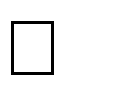 I have provided documentation to validate my identity as required andI consent to the making of this application and to the disclosure of information by the National Vetting Bureau to the Liaison Person pursuant to Section 13(4)(e) National Vetting Bureau (Children and Vulnerable Persons) Acts 2012 to 2016. Please tick box I have provided documentation to validate my identity as required andI consent to the making of this application and to the disclosure of information by the National Vetting Bureau to the Liaison Person pursuant to Section 13(4)(e) National Vetting Bureau (Children and Vulnerable Persons) Acts 2012 to 2016. Please tick box I have provided documentation to validate my identity as required andI consent to the making of this application and to the disclosure of information by the National Vetting Bureau to the Liaison Person pursuant to Section 13(4)(e) National Vetting Bureau (Children and Vulnerable Persons) Acts 2012 to 2016. Please tick box I have provided documentation to validate my identity as required andI consent to the making of this application and to the disclosure of information by the National Vetting Bureau to the Liaison Person pursuant to Section 13(4)(e) National Vetting Bureau (Children and Vulnerable Persons) Acts 2012 to 2016. Please tick box I have provided documentation to validate my identity as required andI consent to the making of this application and to the disclosure of information by the National Vetting Bureau to the Liaison Person pursuant to Section 13(4)(e) National Vetting Bureau (Children and Vulnerable Persons) Acts 2012 to 2016. Please tick box I have provided documentation to validate my identity as required andI consent to the making of this application and to the disclosure of information by the National Vetting Bureau to the Liaison Person pursuant to Section 13(4)(e) National Vetting Bureau (Children and Vulnerable Persons) Acts 2012 to 2016. Please tick box I have provided documentation to validate my identity as required andI consent to the making of this application and to the disclosure of information by the National Vetting Bureau to the Liaison Person pursuant to Section 13(4)(e) National Vetting Bureau (Children and Vulnerable Persons) Acts 2012 to 2016. Please tick box I have provided documentation to validate my identity as required andI consent to the making of this application and to the disclosure of information by the National Vetting Bureau to the Liaison Person pursuant to Section 13(4)(e) National Vetting Bureau (Children and Vulnerable Persons) Acts 2012 to 2016. Please tick box I have provided documentation to validate my identity as required andI consent to the making of this application and to the disclosure of information by the National Vetting Bureau to the Liaison Person pursuant to Section 13(4)(e) National Vetting Bureau (Children and Vulnerable Persons) Acts 2012 to 2016. Please tick box I have provided documentation to validate my identity as required andI consent to the making of this application and to the disclosure of information by the National Vetting Bureau to the Liaison Person pursuant to Section 13(4)(e) National Vetting Bureau (Children and Vulnerable Persons) Acts 2012 to 2016. Please tick box I have provided documentation to validate my identity as required andI consent to the making of this application and to the disclosure of information by the National Vetting Bureau to the Liaison Person pursuant to Section 13(4)(e) National Vetting Bureau (Children and Vulnerable Persons) Acts 2012 to 2016. Please tick box I have provided documentation to validate my identity as required andI consent to the making of this application and to the disclosure of information by the National Vetting Bureau to the Liaison Person pursuant to Section 13(4)(e) National Vetting Bureau (Children and Vulnerable Persons) Acts 2012 to 2016. Please tick box I have provided documentation to validate my identity as required andI consent to the making of this application and to the disclosure of information by the National Vetting Bureau to the Liaison Person pursuant to Section 13(4)(e) National Vetting Bureau (Children and Vulnerable Persons) Acts 2012 to 2016. Please tick box Applicant’sSignature:Date:DD/MM/YYYYNote: Please return this form to the above named organisation. An invitation to the e-vetting website will then be sent to your Email address.Note: Please return this form to the above named organisation. An invitation to the e-vetting website will then be sent to your Email address.Note: Please return this form to the above named organisation. An invitation to the e-vetting website will then be sent to your Email address.Note: Please return this form to the above named organisation. An invitation to the e-vetting website will then be sent to your Email address.Note: Please return this form to the above named organisation. An invitation to the e-vetting website will then be sent to your Email address.Note: Please return this form to the above named organisation. An invitation to the e-vetting website will then be sent to your Email address.Note: Please return this form to the above named organisation. An invitation to the e-vetting website will then be sent to your Email address.Note: Please return this form to the above named organisation. An invitation to the e-vetting website will then be sent to your Email address.Note: Please return this form to the above named organisation. An invitation to the e-vetting website will then be sent to your Email address.Note: Please return this form to the above named organisation. An invitation to the e-vetting website will then be sent to your Email address.Note: Please return this form to the above named organisation. An invitation to the e-vetting website will then be sent to your Email address.Note: Please return this form to the above named organisation. An invitation to the e-vetting website will then be sent to your Email address.Note: Please return this form to the above named organisation. An invitation to the e-vetting website will then be sent to your Email address.Note: Please return this form to the above named organisation. An invitation to the e-vetting website will then be sent to your Email address.